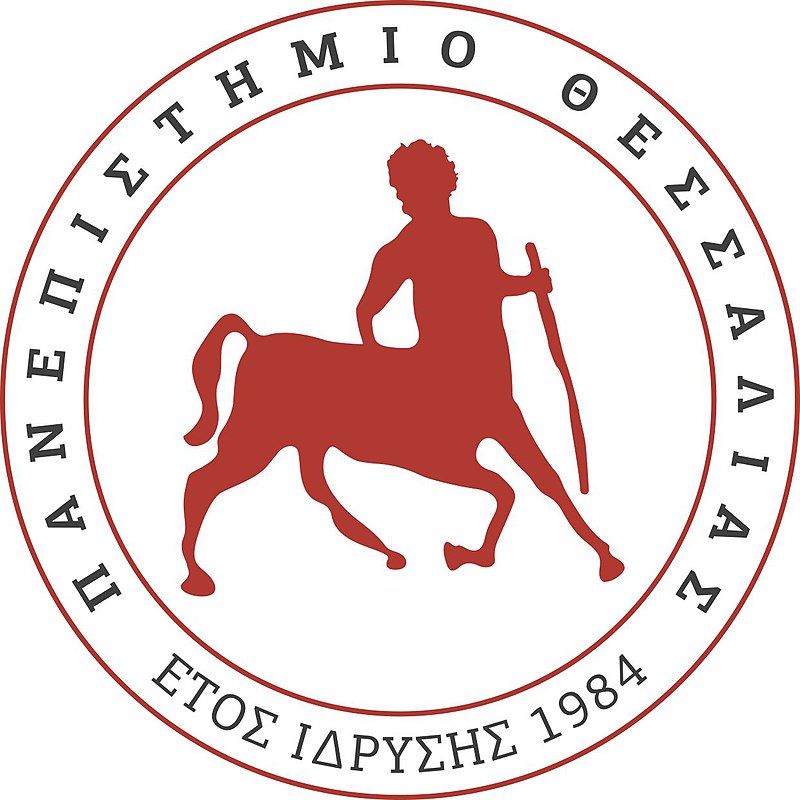 ΠΑΝΕΠΙΣΤΗΜΙΟ ΘΕΣΣΑΛΙΑΣΣΧΟΛΗ ΑΝΘΡΩΠΙΣΤΙΚΩΝ ΚΑΙ ΚΟΙΝΩΝΙΚΩΝ ΕΠΙΣΤΗΜΩΝ ΠΑΙΔΑΓΩΓΙΚΟ ΔΗΜΟΤΙΚΗΣ ΕΚΠΑΙΔΕΥΣΗΣΜάθημα: Διαδικτυακά περιβάλλοντα μάθησηςΔιδάσκων: Κόλλιας ΒασίληςΕξάμηνο :  7οΦοιτήτριες: Σεβδαλή Εμμανουέλα (Α.Μ 0116065),  Κάλλαμο Όλγα (Α.Μ 0116089)Θέμα: ΠαχυσαρκίαΔιδακτικοί Στόχοι:Να ευαισθητοποιηθούν οι μαθητές σχετικά με την υγιεινή διατροφή.Να διαπιστώσουν οι μαθητές τι είναι η παχυσαρκία, τα αίτια και τις επιπτώσεις της στην υγεία.Να συνειδητοποιήσουν οι μαθητές την σημασία της πρόληψης και να ωθηθούν να ακολουθήσουν μια υγιεινή διατροφή.Με αφορμή το μάθημα της φυσικής στην Ε’ Δημοτικού «ΦΕ5: Τροφές και ενέργεια», επιλέξαμε να ασχοληθούμε με την έννοια της παχυσαρκίας, στο μάθημα της ευέλικτης ζώνης, επιλέγοντας το περιβάλλον του pbworks για την αποτελεσματικότερη κατανόηση αυτής της πάθησης, αφού με αυτόν τον τρόπο συνδυάζουμε τον γραπτό λόγο με οπτικά ερεθίσματα. Επίσης μέσω του wiki θα μπορέσουν οι μαθητές να εμπλακούν στην μαθησιακή διαδικασία, καθώς το υλικό μας είναι ημιτελές και δίνεται η δυνατότητα επεξεργασίας αυτού. Επειδή ο ρόλος των μαθητών είναι ενεργός με την αναζήτηση πληροφοριών και τη δυνατότητα επεξεργασίας, επιδιώκουμε να αποδομήσουμε τυχόν εναλλακτικές ιδέες των μαθητών, δηλαδή διαμορφωμένες αντιλήψεις τους για την παχυσαρκία και τα αίτιά της κατά κύριο λόγο από την καθημερινή εμπειρία τους, τα μέσα μαζικής ενημέρωσης, την οικογένειά τους και γενικότερα το κοινωνικό πολιτισμικό περιβάλλον τους. Η επιλογή του θέματος μας οφείλεται στην ολοένα και αυξανόμενη εξάπλωση της παχυσαρκίας της παιδικής κυρίως ηλικίας εξαιτίας του τρόπου ζωής των παιδιών, της επιρροής της διαφήμισης σε αυτά και της πολύωρης εργασιακής απασχόλησης των γονέων με αποτέλεσμα τα παιδιά να καταφεύγουν στην εύκολη και γρήγορη λύση, το junk food. Για τους παραπάνω λόγους θεωρήσαμε αναγκαία την αναφορά κα την ενασχόλησή μας με αυτό το θέμα δίνοντας ιδιαίτερη έμφαση στην πρόληψη μέσω των δραστηριοτήτων. Με αυτές τις δραστηριότητες και μέσω της βιωματικής-εμπειρικής μάθησης, οι μαθητές θα έρθουν πιο κοντά με το περιεχόμενο, καθώς επίσης θα ενισχυθεί η ομαδοσυνεργατική μέθοδος. Έτσι, οι μαθητές θα αλληλεπιδρούν μεταξύ τους για την εκτέλεση και διόρθωση των δραστηριοτήτων, ενώ ο ρόλος του εκπαιδευτικού θα είναι συντονιστικός. Το μάθημα θα ξεφύγει από τα περιοριστικά πλαίσια της παραδοσιακής δασκαλοκεντρικής διδασκαλίας με κύριο εργαλείο το βιβλίο προσδίδοντας ζωντάνια και παραστατικότητα, κρατώντας αμείωτο το ενδιαφέρον των μαθητών. Ως προς  τον τρόπο διδασκαλίας, θα ξεκινήσουμε κάνοντας μια συζήτηση με τους μαθητές για τυχόν προηγούμενες γνώσεις αλλά και νέα δεδομένα όσον αφορά την έννοια της παχυσαρκίας και ό,τι ενυπάρχει σε αυτήν. Αφού γίνουν κατανοητές οι έννοιες και λυθούν τυχόν απορίες, μετά τα πρώτα δύο μαθήματα, θα περάσουμε στο πρακτικό κομμάτι μας στην τρίτη μας συνάντηση, ξεκινώντας με την πρώτη δραστηριότητα, την  οποία και θα υλοποιήσουν όλες οι ομάδες, αναφορικά με τους τρόπους πρόληψης. Εκεί οι μαθητές θα πρέπει να σκεφτούν και να αναζητήσουν τους τρόπους με τους οποίους θα εφαρμόσουν στην καθημερινότητά τους, ώστε να αποφύγουν όσο το δυνατόν περισσότερο να εμφανίσουν σημάδια παχυσαρκίας. Επίσης, θα κληθούν να αποτυπώσουν ανά ομάδα έναν σύντομο ορισμό για την πρόληψη. Αφού ολοκληρώσουν την καταγραφή των στοιχείων που βρήκαν, ακολουθεί η παρουσίαση και συζήτηση στην ολομέλεια της τάξης. Στο τέταρτο μάθημα θα ασχοληθούμε με την «Δραστηριότητα 2», όπου οι ομάδες ροζ και μπλε θα αναλάβουν να αναζητήσουν στο διαδίκτυο πληροφορίες και να γράψουν σε μία νέα σελίδα τη μορφή και τον τρόπο με τον οποίο κατασκευάζεται μια διατροφική πυραμίδα καθώς να ανεβάσουν σχετικές φωτογραφίες και βίντεο. Οι ομάδες κίτρινη και μωβ θα εργαστούν με αντίστοιχο τρόπο σε διαφορετική σελίδα στην οποία θα γράψουν για τη μορφή και τον τρόπο σύνθεσης της πυραμίδας της φυσικής δραστηριότητας εμπλουτίζοντας την σελίδα τους με σχετικές εικόνες ή βίντεο. Με την ολοκλήρωση της εργασίας τους, θα γίνει παρουσίαση στην ολομέλεια των σελίδων που δημιούργησαν. Θα αφιερώσουμε 2 με 3 διδακτικές ώρες για την τρίτη και τελευταία δραστηριότητα σύμφωνα με την οποία οι μαθητές θα κληθούν να δημιουργήσουν τις δικές τους δύο, διαφορετικού περιεχομένου πυραμίδες, με βάση τα όσα μάθανε στην προηγούμενη δραστηριότητα. Κατόπιν ελέγχου για τον κάθε μαθητή από εμάς, οι μαθητές θα σκεφτούν και θα αναθεωρήσουν για τις γενικότερες διατροφικές τους συνήθειες και φυσικές τους δραστηριότητες, με σκοπό να αλλάξουν τις ήδη υπάρχουσες προς όφελος τους.